Publicado en Madrid el 06/09/2021 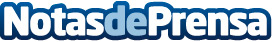 Bit2Me cierra en 59 segundos 5 millones de euros de la primera fase de su ICOSe convierte en la emisión más exitosa jamás lanzada en España. En total, ha alcanzado los 7,5 millones de euros a través de su token B2M. El próximo 13 de septiembre tendrá lugar la segunda fase y el 21 de septiembre la tercera
Datos de contacto:Vicky Salas  +34 910 91 37 88 Nota de prensa publicada en: https://www.notasdeprensa.es/bit2me-cierra-en-59-segundos-5-millones-de Categorias: Nacional Finanzas Telecomunicaciones Emprendedores http://www.notasdeprensa.es